通 辽 仲 裁 委 员 会仲  裁  员  资  格  申  请  表申请人姓名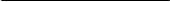 填 表 时 间      年    月    日通辽仲裁委员会制注  意  事  项1、请您详细、真实填写申请表（一式二份，表中填写不下可另外附页），并按表中要求附送有关证明的复印件，照片请您使用近期二寸免冠正面照片；2、申请表可以从通辽市司法局网站上下载，地址为http://sfj.tongliao.gov.cn/。非常感谢您的关注与合作！个  人  基  本  信  息个  人  基  本  信  息个  人  基  本  信  息个  人  基  本  信  息个  人  基  本  信  息个  人  基  本  信  息个  人  基  本  信  息个  人  基  本  信  息个  人  基  本  信  息个  人  基  本  信  息个  人  基  本  信  息个  人  基  本  信  息个  人  基  本  信  息个  人  基  本  信  息个  人  基  本  信  息（贴相片处）姓    名姓    名姓    名性   别性   别民   族民   族（贴相片处）出生年月出生年月出生年月政治面貌政治面貌（贴相片处）身份证号身份证号身份证号（贴相片处） 住所地 住所地 住所地工作单位工作单位工作单位在职或退休在职或退休在职或退休在职或退休通信地址通信地址通信地址学历/学位学历/学位学历/学位专业专业毕业院校主要专业技术职称主要专业技术职称主要专业技术职称主要专业技术职称主要专业技术职称联系方式手机手机手机住宅电话单位电话单位电话联系方式电子邮箱电子邮箱电子邮箱传真电话主要工作简历和专业经历专  业  背  景  信  息专  业  背  景  信  息专  业  背  景  信  息专  业  背  景  信  息专  业  背  景  信  息专  业  背  景  信  息专  业  背  景  信  息专  业  背  景  信  息专  业  背  景  信  息专  业  背  景  信  息专  业  背  景  信  息专  业  背  景  信  息专  业  背  景  信  息专  业  背  景  信  息专  业  背  景  信  息专  业  背  景  信  息从事仲裁工作年限从事仲裁工作年限从事仲裁工作年限从事仲裁工作年限从事仲裁工作年限从事仲裁工作年限起始时间起始时间起始时间起始时间仲裁机构名称仲裁机构名称仲裁机构名称仲裁机构名称仲裁机构名称仲裁机构名称从事仲裁工作年限从事仲裁工作年限从事仲裁工作年限从事仲裁工作年限从事仲裁工作年限从事仲裁工作年限从事律师工作年限从事律师工作年限从事律师工作年限从事律师工作年限从事律师工作年限从事律师工作年限起始时间起始时间起始时间起始时间律师执业证号律师执业证号律师执业证号律师执业证号律师执业证号律师执业证号从事律师工作年限从事律师工作年限从事律师工作年限从事律师工作年限从事律师工作年限从事律师工作年限曾任审判员年限曾任审判员年限曾任审判员年限曾任审判员年限曾任审判员年限曾任审判员年限起始时间起始时间起始时间起始时间审判机构（院、庭）名称审判机构（院、庭）名称审判机构（院、庭）名称审判机构（院、庭）名称审判机构（院、庭）名称审判机构（院、庭）名称曾任审判员年限曾任审判员年限曾任审判员年限曾任审判员年限曾任审判员年限曾任审判员年限从事法律工作并具有高级职称年限从事法律工作并具有高级职称年限从事法律工作并具有高级职称年限从事法律工作并具有高级职称年限从事法律工作并具有高级职称年限从事法律工作并具有高级职称年限起始时间起始时间起始时间起始时间职称类别职称类别职称类别职称类别证书号码证书号码从事法律工作并具有高级职称年限从事法律工作并具有高级职称年限从事法律工作并具有高级职称年限从事法律工作并具有高级职称年限从事法律工作并具有高级职称年限从事法律工作并具有高级职称年限从事其他专业工作并具有高级职称年限从事其他专业工作并具有高级职称年限从事其他专业工作并具有高级职称年限从事其他专业工作并具有高级职称年限从事其他专业工作并具有高级职称年限从事其他专业工作并具有高级职称年限起始时间起始时间起始时间起始时间职称类别职称类别职称类别职称类别证书号码证书号码从事其他专业工作并具有高级职称年限从事其他专业工作并具有高级职称年限从事其他专业工作并具有高级职称年限从事其他专业工作并具有高级职称年限从事其他专业工作并具有高级职称年限从事其他专业工作并具有高级职称年限从事法律或经济贸易工作并具有相当高级职称专业水平年限从事法律或经济贸易工作并具有相当高级职称专业水平年限从事法律或经济贸易工作并具有相当高级职称专业水平年限从事法律或经济贸易工作并具有相当高级职称专业水平年限从事法律或经济贸易工作并具有相当高级职称专业水平年限从事法律或经济贸易工作并具有相当高级职称专业水平年限起始时间起始时间起始时间起始时间机构名称机构名称机构名称机构名称机构名称机构名称从事法律或经济贸易工作并具有相当高级职称专业水平年限从事法律或经济贸易工作并具有相当高级职称专业水平年限从事法律或经济贸易工作并具有相当高级职称专业水平年限从事法律或经济贸易工作并具有相当高级职称专业水平年限从事法律或经济贸易工作并具有相当高级职称专业水平年限从事法律或经济贸易工作并具有相当高级职称专业水平年限其他相关专业具有相当高级职称专业水平年限其他相关专业具有相当高级职称专业水平年限其他相关专业具有相当高级职称专业水平年限其他相关专业具有相当高级职称专业水平年限其他相关专业具有相当高级职称专业水平年限其他相关专业具有相当高级职称专业水平年限起始时间起始时间起始时间起始时间机构名称机构名称机构名称机构名称机构名称机构名称其他相关专业具有相当高级职称专业水平年限其他相关专业具有相当高级职称专业水平年限其他相关专业具有相当高级职称专业水平年限其他相关专业具有相当高级职称专业水平年限其他相关专业具有相当高级职称专业水平年限其他相关专业具有相当高级职称专业水平年限您擅长的专业为（请参考下列专业分类并选择您履行仲裁员职务最擅长的专业。所选专业应在□打“√”）您擅长的专业为（请参考下列专业分类并选择您履行仲裁员职务最擅长的专业。所选专业应在□打“√”）您擅长的专业为（请参考下列专业分类并选择您履行仲裁员职务最擅长的专业。所选专业应在□打“√”）您擅长的专业为（请参考下列专业分类并选择您履行仲裁员职务最擅长的专业。所选专业应在□打“√”）您擅长的专业为（请参考下列专业分类并选择您履行仲裁员职务最擅长的专业。所选专业应在□打“√”）您擅长的专业为（请参考下列专业分类并选择您履行仲裁员职务最擅长的专业。所选专业应在□打“√”）您擅长的专业为（请参考下列专业分类并选择您履行仲裁员职务最擅长的专业。所选专业应在□打“√”）您擅长的专业为（请参考下列专业分类并选择您履行仲裁员职务最擅长的专业。所选专业应在□打“√”）您擅长的专业为（请参考下列专业分类并选择您履行仲裁员职务最擅长的专业。所选专业应在□打“√”）您擅长的专业为（请参考下列专业分类并选择您履行仲裁员职务最擅长的专业。所选专业应在□打“√”）您擅长的专业为（请参考下列专业分类并选择您履行仲裁员职务最擅长的专业。所选专业应在□打“√”）您擅长的专业为（请参考下列专业分类并选择您履行仲裁员职务最擅长的专业。所选专业应在□打“√”）您擅长的专业为（请参考下列专业分类并选择您履行仲裁员职务最擅长的专业。所选专业应在□打“√”）您擅长的专业为（请参考下列专业分类并选择您履行仲裁员职务最擅长的专业。所选专业应在□打“√”）您擅长的专业为（请参考下列专业分类并选择您履行仲裁员职务最擅长的专业。所选专业应在□打“√”）您擅长的专业为（请参考下列专业分类并选择您履行仲裁员职务最擅长的专业。所选专业应在□打“√”）㈠ 合同类：□ 买卖合同；□ 供用电、水、气、热力合同；□ 赠与合同；□借款合同；□ 租赁合同；□ 融资租赁合同；□ 承揽合同；□ 建设工程合同；□ 运输合同；□ 技术合同；□ 保管合同；□ 仓储合同；□ 委托合同；□ 行纪合同；□ 居间合同；□ 保管合同㈡ 知识产权类：□ 商标；□ 专利；□ 著作权㈢ 房地产类：□ 土地使用权转让；□ 商品房买卖；□ 房地产联建、开发；□ 拆迁补偿；□ 物业管理㈣ 公司类：□ 公司设立；□ 股东权益；□ 公司分立、合并；□ 破产、清算㈤ 金融类：□ 票据；□ 证券；□ 期货；□ 保险；□ 担保；□ 国际金融㈥ 计算机信息技术类：□ 网络；□ 硬件㈦ 国际贸易类：□ 国际货物买卖；□ 国际货物运输及保险㈧ 侵权类：□ 物权；□ 债权；□ 人身权㈨ □ 其他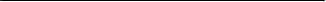 ㈠ 合同类：□ 买卖合同；□ 供用电、水、气、热力合同；□ 赠与合同；□借款合同；□ 租赁合同；□ 融资租赁合同；□ 承揽合同；□ 建设工程合同；□ 运输合同；□ 技术合同；□ 保管合同；□ 仓储合同；□ 委托合同；□ 行纪合同；□ 居间合同；□ 保管合同㈡ 知识产权类：□ 商标；□ 专利；□ 著作权㈢ 房地产类：□ 土地使用权转让；□ 商品房买卖；□ 房地产联建、开发；□ 拆迁补偿；□ 物业管理㈣ 公司类：□ 公司设立；□ 股东权益；□ 公司分立、合并；□ 破产、清算㈤ 金融类：□ 票据；□ 证券；□ 期货；□ 保险；□ 担保；□ 国际金融㈥ 计算机信息技术类：□ 网络；□ 硬件㈦ 国际贸易类：□ 国际货物买卖；□ 国际货物运输及保险㈧ 侵权类：□ 物权；□ 债权；□ 人身权㈨ □ 其他㈠ 合同类：□ 买卖合同；□ 供用电、水、气、热力合同；□ 赠与合同；□借款合同；□ 租赁合同；□ 融资租赁合同；□ 承揽合同；□ 建设工程合同；□ 运输合同；□ 技术合同；□ 保管合同；□ 仓储合同；□ 委托合同；□ 行纪合同；□ 居间合同；□ 保管合同㈡ 知识产权类：□ 商标；□ 专利；□ 著作权㈢ 房地产类：□ 土地使用权转让；□ 商品房买卖；□ 房地产联建、开发；□ 拆迁补偿；□ 物业管理㈣ 公司类：□ 公司设立；□ 股东权益；□ 公司分立、合并；□ 破产、清算㈤ 金融类：□ 票据；□ 证券；□ 期货；□ 保险；□ 担保；□ 国际金融㈥ 计算机信息技术类：□ 网络；□ 硬件㈦ 国际贸易类：□ 国际货物买卖；□ 国际货物运输及保险㈧ 侵权类：□ 物权；□ 债权；□ 人身权㈨ □ 其他㈠ 合同类：□ 买卖合同；□ 供用电、水、气、热力合同；□ 赠与合同；□借款合同；□ 租赁合同；□ 融资租赁合同；□ 承揽合同；□ 建设工程合同；□ 运输合同；□ 技术合同；□ 保管合同；□ 仓储合同；□ 委托合同；□ 行纪合同；□ 居间合同；□ 保管合同㈡ 知识产权类：□ 商标；□ 专利；□ 著作权㈢ 房地产类：□ 土地使用权转让；□ 商品房买卖；□ 房地产联建、开发；□ 拆迁补偿；□ 物业管理㈣ 公司类：□ 公司设立；□ 股东权益；□ 公司分立、合并；□ 破产、清算㈤ 金融类：□ 票据；□ 证券；□ 期货；□ 保险；□ 担保；□ 国际金融㈥ 计算机信息技术类：□ 网络；□ 硬件㈦ 国际贸易类：□ 国际货物买卖；□ 国际货物运输及保险㈧ 侵权类：□ 物权；□ 债权；□ 人身权㈨ □ 其他㈠ 合同类：□ 买卖合同；□ 供用电、水、气、热力合同；□ 赠与合同；□借款合同；□ 租赁合同；□ 融资租赁合同；□ 承揽合同；□ 建设工程合同；□ 运输合同；□ 技术合同；□ 保管合同；□ 仓储合同；□ 委托合同；□ 行纪合同；□ 居间合同；□ 保管合同㈡ 知识产权类：□ 商标；□ 专利；□ 著作权㈢ 房地产类：□ 土地使用权转让；□ 商品房买卖；□ 房地产联建、开发；□ 拆迁补偿；□ 物业管理㈣ 公司类：□ 公司设立；□ 股东权益；□ 公司分立、合并；□ 破产、清算㈤ 金融类：□ 票据；□ 证券；□ 期货；□ 保险；□ 担保；□ 国际金融㈥ 计算机信息技术类：□ 网络；□ 硬件㈦ 国际贸易类：□ 国际货物买卖；□ 国际货物运输及保险㈧ 侵权类：□ 物权；□ 债权；□ 人身权㈨ □ 其他㈠ 合同类：□ 买卖合同；□ 供用电、水、气、热力合同；□ 赠与合同；□借款合同；□ 租赁合同；□ 融资租赁合同；□ 承揽合同；□ 建设工程合同；□ 运输合同；□ 技术合同；□ 保管合同；□ 仓储合同；□ 委托合同；□ 行纪合同；□ 居间合同；□ 保管合同㈡ 知识产权类：□ 商标；□ 专利；□ 著作权㈢ 房地产类：□ 土地使用权转让；□ 商品房买卖；□ 房地产联建、开发；□ 拆迁补偿；□ 物业管理㈣ 公司类：□ 公司设立；□ 股东权益；□ 公司分立、合并；□ 破产、清算㈤ 金融类：□ 票据；□ 证券；□ 期货；□ 保险；□ 担保；□ 国际金融㈥ 计算机信息技术类：□ 网络；□ 硬件㈦ 国际贸易类：□ 国际货物买卖；□ 国际货物运输及保险㈧ 侵权类：□ 物权；□ 债权；□ 人身权㈨ □ 其他㈠ 合同类：□ 买卖合同；□ 供用电、水、气、热力合同；□ 赠与合同；□借款合同；□ 租赁合同；□ 融资租赁合同；□ 承揽合同；□ 建设工程合同；□ 运输合同；□ 技术合同；□ 保管合同；□ 仓储合同；□ 委托合同；□ 行纪合同；□ 居间合同；□ 保管合同㈡ 知识产权类：□ 商标；□ 专利；□ 著作权㈢ 房地产类：□ 土地使用权转让；□ 商品房买卖；□ 房地产联建、开发；□ 拆迁补偿；□ 物业管理㈣ 公司类：□ 公司设立；□ 股东权益；□ 公司分立、合并；□ 破产、清算㈤ 金融类：□ 票据；□ 证券；□ 期货；□ 保险；□ 担保；□ 国际金融㈥ 计算机信息技术类：□ 网络；□ 硬件㈦ 国际贸易类：□ 国际货物买卖；□ 国际货物运输及保险㈧ 侵权类：□ 物权；□ 债权；□ 人身权㈨ □ 其他㈠ 合同类：□ 买卖合同；□ 供用电、水、气、热力合同；□ 赠与合同；□借款合同；□ 租赁合同；□ 融资租赁合同；□ 承揽合同；□ 建设工程合同；□ 运输合同；□ 技术合同；□ 保管合同；□ 仓储合同；□ 委托合同；□ 行纪合同；□ 居间合同；□ 保管合同㈡ 知识产权类：□ 商标；□ 专利；□ 著作权㈢ 房地产类：□ 土地使用权转让；□ 商品房买卖；□ 房地产联建、开发；□ 拆迁补偿；□ 物业管理㈣ 公司类：□ 公司设立；□ 股东权益；□ 公司分立、合并；□ 破产、清算㈤ 金融类：□ 票据；□ 证券；□ 期货；□ 保险；□ 担保；□ 国际金融㈥ 计算机信息技术类：□ 网络；□ 硬件㈦ 国际贸易类：□ 国际货物买卖；□ 国际货物运输及保险㈧ 侵权类：□ 物权；□ 债权；□ 人身权㈨ □ 其他㈠ 合同类：□ 买卖合同；□ 供用电、水、气、热力合同；□ 赠与合同；□借款合同；□ 租赁合同；□ 融资租赁合同；□ 承揽合同；□ 建设工程合同；□ 运输合同；□ 技术合同；□ 保管合同；□ 仓储合同；□ 委托合同；□ 行纪合同；□ 居间合同；□ 保管合同㈡ 知识产权类：□ 商标；□ 专利；□ 著作权㈢ 房地产类：□ 土地使用权转让；□ 商品房买卖；□ 房地产联建、开发；□ 拆迁补偿；□ 物业管理㈣ 公司类：□ 公司设立；□ 股东权益；□ 公司分立、合并；□ 破产、清算㈤ 金融类：□ 票据；□ 证券；□ 期货；□ 保险；□ 担保；□ 国际金融㈥ 计算机信息技术类：□ 网络；□ 硬件㈦ 国际贸易类：□ 国际货物买卖；□ 国际货物运输及保险㈧ 侵权类：□ 物权；□ 债权；□ 人身权㈨ □ 其他㈠ 合同类：□ 买卖合同；□ 供用电、水、气、热力合同；□ 赠与合同；□借款合同；□ 租赁合同；□ 融资租赁合同；□ 承揽合同；□ 建设工程合同；□ 运输合同；□ 技术合同；□ 保管合同；□ 仓储合同；□ 委托合同；□ 行纪合同；□ 居间合同；□ 保管合同㈡ 知识产权类：□ 商标；□ 专利；□ 著作权㈢ 房地产类：□ 土地使用权转让；□ 商品房买卖；□ 房地产联建、开发；□ 拆迁补偿；□ 物业管理㈣ 公司类：□ 公司设立；□ 股东权益；□ 公司分立、合并；□ 破产、清算㈤ 金融类：□ 票据；□ 证券；□ 期货；□ 保险；□ 担保；□ 国际金融㈥ 计算机信息技术类：□ 网络；□ 硬件㈦ 国际贸易类：□ 国际货物买卖；□ 国际货物运输及保险㈧ 侵权类：□ 物权；□ 债权；□ 人身权㈨ □ 其他㈠ 合同类：□ 买卖合同；□ 供用电、水、气、热力合同；□ 赠与合同；□借款合同；□ 租赁合同；□ 融资租赁合同；□ 承揽合同；□ 建设工程合同；□ 运输合同；□ 技术合同；□ 保管合同；□ 仓储合同；□ 委托合同；□ 行纪合同；□ 居间合同；□ 保管合同㈡ 知识产权类：□ 商标；□ 专利；□ 著作权㈢ 房地产类：□ 土地使用权转让；□ 商品房买卖；□ 房地产联建、开发；□ 拆迁补偿；□ 物业管理㈣ 公司类：□ 公司设立；□ 股东权益；□ 公司分立、合并；□ 破产、清算㈤ 金融类：□ 票据；□ 证券；□ 期货；□ 保险；□ 担保；□ 国际金融㈥ 计算机信息技术类：□ 网络；□ 硬件㈦ 国际贸易类：□ 国际货物买卖；□ 国际货物运输及保险㈧ 侵权类：□ 物权；□ 债权；□ 人身权㈨ □ 其他㈠ 合同类：□ 买卖合同；□ 供用电、水、气、热力合同；□ 赠与合同；□借款合同；□ 租赁合同；□ 融资租赁合同；□ 承揽合同；□ 建设工程合同；□ 运输合同；□ 技术合同；□ 保管合同；□ 仓储合同；□ 委托合同；□ 行纪合同；□ 居间合同；□ 保管合同㈡ 知识产权类：□ 商标；□ 专利；□ 著作权㈢ 房地产类：□ 土地使用权转让；□ 商品房买卖；□ 房地产联建、开发；□ 拆迁补偿；□ 物业管理㈣ 公司类：□ 公司设立；□ 股东权益；□ 公司分立、合并；□ 破产、清算㈤ 金融类：□ 票据；□ 证券；□ 期货；□ 保险；□ 担保；□ 国际金融㈥ 计算机信息技术类：□ 网络；□ 硬件㈦ 国际贸易类：□ 国际货物买卖；□ 国际货物运输及保险㈧ 侵权类：□ 物权；□ 债权；□ 人身权㈨ □ 其他㈠ 合同类：□ 买卖合同；□ 供用电、水、气、热力合同；□ 赠与合同；□借款合同；□ 租赁合同；□ 融资租赁合同；□ 承揽合同；□ 建设工程合同；□ 运输合同；□ 技术合同；□ 保管合同；□ 仓储合同；□ 委托合同；□ 行纪合同；□ 居间合同；□ 保管合同㈡ 知识产权类：□ 商标；□ 专利；□ 著作权㈢ 房地产类：□ 土地使用权转让；□ 商品房买卖；□ 房地产联建、开发；□ 拆迁补偿；□ 物业管理㈣ 公司类：□ 公司设立；□ 股东权益；□ 公司分立、合并；□ 破产、清算㈤ 金融类：□ 票据；□ 证券；□ 期货；□ 保险；□ 担保；□ 国际金融㈥ 计算机信息技术类：□ 网络；□ 硬件㈦ 国际贸易类：□ 国际货物买卖；□ 国际货物运输及保险㈧ 侵权类：□ 物权；□ 债权；□ 人身权㈨ □ 其他㈠ 合同类：□ 买卖合同；□ 供用电、水、气、热力合同；□ 赠与合同；□借款合同；□ 租赁合同；□ 融资租赁合同；□ 承揽合同；□ 建设工程合同；□ 运输合同；□ 技术合同；□ 保管合同；□ 仓储合同；□ 委托合同；□ 行纪合同；□ 居间合同；□ 保管合同㈡ 知识产权类：□ 商标；□ 专利；□ 著作权㈢ 房地产类：□ 土地使用权转让；□ 商品房买卖；□ 房地产联建、开发；□ 拆迁补偿；□ 物业管理㈣ 公司类：□ 公司设立；□ 股东权益；□ 公司分立、合并；□ 破产、清算㈤ 金融类：□ 票据；□ 证券；□ 期货；□ 保险；□ 担保；□ 国际金融㈥ 计算机信息技术类：□ 网络；□ 硬件㈦ 国际贸易类：□ 国际货物买卖；□ 国际货物运输及保险㈧ 侵权类：□ 物权；□ 债权；□ 人身权㈨ □ 其他㈠ 合同类：□ 买卖合同；□ 供用电、水、气、热力合同；□ 赠与合同；□借款合同；□ 租赁合同；□ 融资租赁合同；□ 承揽合同；□ 建设工程合同；□ 运输合同；□ 技术合同；□ 保管合同；□ 仓储合同；□ 委托合同；□ 行纪合同；□ 居间合同；□ 保管合同㈡ 知识产权类：□ 商标；□ 专利；□ 著作权㈢ 房地产类：□ 土地使用权转让；□ 商品房买卖；□ 房地产联建、开发；□ 拆迁补偿；□ 物业管理㈣ 公司类：□ 公司设立；□ 股东权益；□ 公司分立、合并；□ 破产、清算㈤ 金融类：□ 票据；□ 证券；□ 期货；□ 保险；□ 担保；□ 国际金融㈥ 计算机信息技术类：□ 网络；□ 硬件㈦ 国际贸易类：□ 国际货物买卖；□ 国际货物运输及保险㈧ 侵权类：□ 物权；□ 债权；□ 人身权㈨ □ 其他㈠ 合同类：□ 买卖合同；□ 供用电、水、气、热力合同；□ 赠与合同；□借款合同；□ 租赁合同；□ 融资租赁合同；□ 承揽合同；□ 建设工程合同；□ 运输合同；□ 技术合同；□ 保管合同；□ 仓储合同；□ 委托合同；□ 行纪合同；□ 居间合同；□ 保管合同㈡ 知识产权类：□ 商标；□ 专利；□ 著作权㈢ 房地产类：□ 土地使用权转让；□ 商品房买卖；□ 房地产联建、开发；□ 拆迁补偿；□ 物业管理㈣ 公司类：□ 公司设立；□ 股东权益；□ 公司分立、合并；□ 破产、清算㈤ 金融类：□ 票据；□ 证券；□ 期货；□ 保险；□ 担保；□ 国际金融㈥ 计算机信息技术类：□ 网络；□ 硬件㈦ 国际贸易类：□ 国际货物买卖；□ 国际货物运输及保险㈧ 侵权类：□ 物权；□ 债权；□ 人身权㈨ □ 其他与仲裁相关的专业培训情况与仲裁相关的专业培训情况培训时间培训时间培训时间培训时间培训时间培训时间培训项目及机构培训项目及机构培训项目及机构培训项目及机构培训项目及机构结业情况/获得证书结业情况/获得证书结业情况/获得证书与仲裁相关的专业培训情况与仲裁相关的专业培训情况与仲裁相关的专业培训情况与仲裁相关的专业培训情况与仲裁相关的专业培训情况与仲裁相关的专业培训情况涉及民商法律制度和仲裁法律制度或相关的主要学术成果涉及民商法律制度和仲裁法律制度或相关的主要学术成果注：请您注明发表文章的刊物名称或著作的出版单位以及发表时间注：请您注明发表文章的刊物名称或著作的出版单位以及发表时间注：请您注明发表文章的刊物名称或著作的出版单位以及发表时间注：请您注明发表文章的刊物名称或著作的出版单位以及发表时间注：请您注明发表文章的刊物名称或著作的出版单位以及发表时间注：请您注明发表文章的刊物名称或著作的出版单位以及发表时间注：请您注明发表文章的刊物名称或著作的出版单位以及发表时间注：请您注明发表文章的刊物名称或著作的出版单位以及发表时间注：请您注明发表文章的刊物名称或著作的出版单位以及发表时间注：请您注明发表文章的刊物名称或著作的出版单位以及发表时间注：请您注明发表文章的刊物名称或著作的出版单位以及发表时间注：请您注明发表文章的刊物名称或著作的出版单位以及发表时间注：请您注明发表文章的刊物名称或著作的出版单位以及发表时间注：请您注明发表文章的刊物名称或著作的出版单位以及发表时间注：请您注明发表文章的刊物名称或著作的出版单位以及发表时间注：请您注明发表文章的刊物名称或著作的出版单位以及发表时间其他认为需要特别注明的事项其他认为需要特别注明的事项申请人签名或盖章申请人签名或盖章                                                   年    月    日                                                   年    月    日                                                   年    月    日                                                   年    月    日                                                   年    月    日                                                   年    月    日                                                   年    月    日                                                   年    月    日                                                   年    月    日                                                   年    月    日                                                   年    月    日                                                   年    月    日                                                   年    月    日                                                   年    月    日所在单位意见所在单位意见年    月    日（所在单位意见主要指在本表中填写的事项是否属实）              年    月    日（所在单位意见主要指在本表中填写的事项是否属实）              年    月    日（所在单位意见主要指在本表中填写的事项是否属实）              年    月    日（所在单位意见主要指在本表中填写的事项是否属实）              年    月    日（所在单位意见主要指在本表中填写的事项是否属实）              年    月    日（所在单位意见主要指在本表中填写的事项是否属实）              年    月    日（所在单位意见主要指在本表中填写的事项是否属实）              年    月    日（所在单位意见主要指在本表中填写的事项是否属实）              年    月    日（所在单位意见主要指在本表中填写的事项是否属实）              年    月    日（所在单位意见主要指在本表中填写的事项是否属实）              年    月    日（所在单位意见主要指在本表中填写的事项是否属实）              年    月    日（所在单位意见主要指在本表中填写的事项是否属实）              年    月    日（所在单位意见主要指在本表中填写的事项是否属实）              年    月    日（所在单位意见主要指在本表中填写的事项是否属实）              仲裁机构审查意见仲裁机构审查意见                                                      年    月    日                                                      年    月    日                                                      年    月    日                                                      年    月    日                                                      年    月    日                                                      年    月    日                                                      年    月    日                                                      年    月    日                                                      年    月    日                                                      年    月    日                                                      年    月    日                                                      年    月    日                                                      年    月    日                                                      年    月    日